MODELOS DE CURRICULUM VITAEMadrid a 14 de JULIO de 2015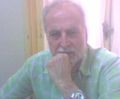 